Objednávka1	Na základě Rámcové kupní dohody ze dne24. 7. 2019 na dodávku náplní do tiskáren objednáváme toner TN320-BIZHUB 36 - 2 ks v ceně 1 240 KčTisk: CCA Group a.s.From: Obchod AKR1 s.r.o. <obchod@akr1.cz>Sent: Thursday, October 14, 2021 8:33 AMTo: Vášová Lenka Ing. <...................................................Subject: RE: objednávka OS DěčínDobrý den,akceptujeme Vaší objednávku ze dne 13.10.2021 v hodnotě 1 240 Kč s DPH na dodání 2 ks toneru TN320-BIZHUB 36.Přeji hezký den.S pozdravem,T: +.......​.......​.......​......E: obchod@akr1.cz | www.akr1.czAKR1 s.r.o. | Kancelář: Jana Růžičky 1165, 148 00 Praha 4Tiskárny a MFP | Tiskové kazety | Počítače a servery | 3D tisk |3D zobrazovací technologie | Skartování a skartovací stroje | Interaktivní a zobrazovací displeje | Boj proti COVID-19 | Pro školy Sledujte náš LinkedEQ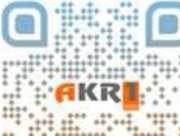 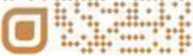 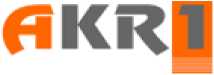 Počet příloh: 0Vyřizuje: Ing. Lenka VášováRazítko a podpis:Telefon: .......​.......​......j <Fax:.............​........​..​....................